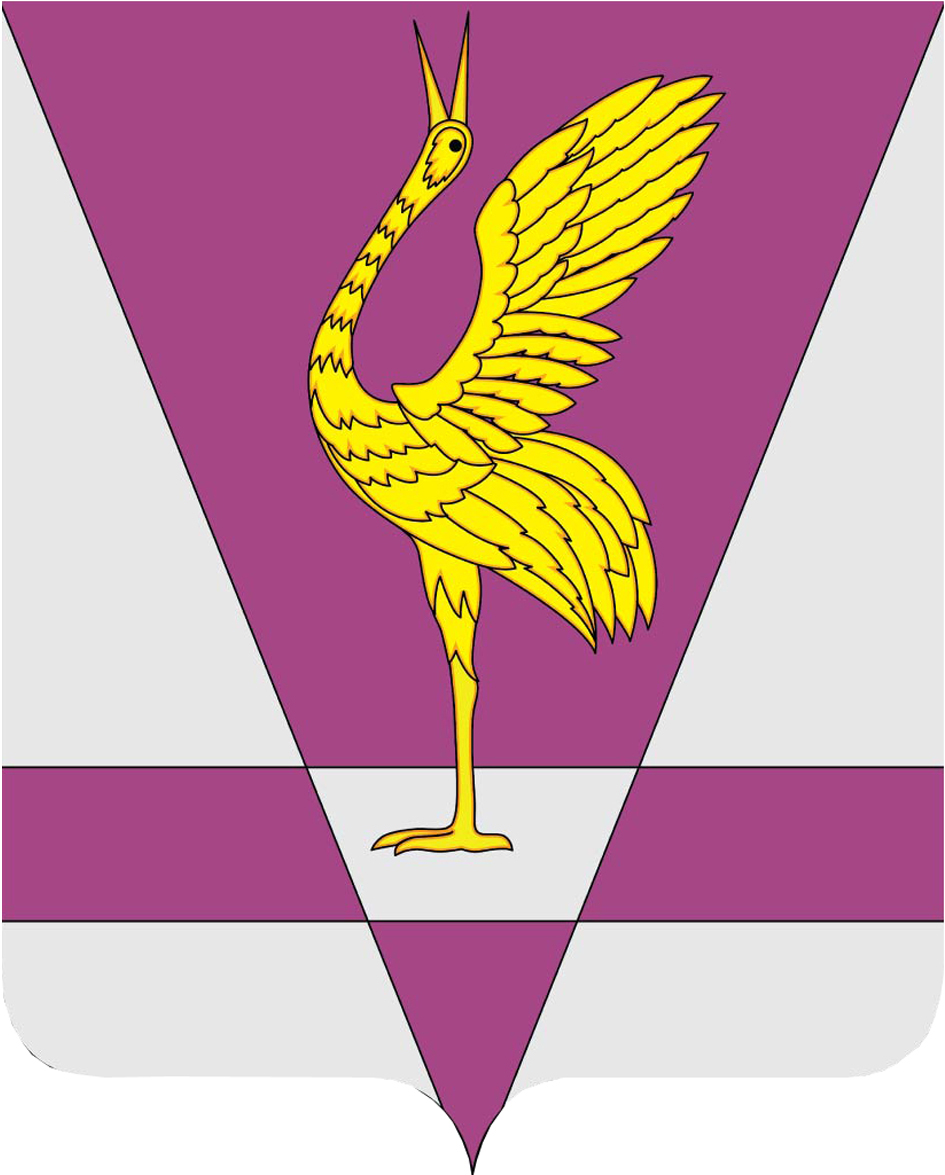 В соответствии со статьей 33 Федерального закона от 02.03.2007  № 25-ФЗ «О муниципальной службе в Российской Федерации», Указом Президента РФ от 09.02.2013 № 126 «О Комиссии при Президенте Российской Федерации по вопросам государственной службы и резерва управленческих кадров», Указом Губернатора Красноярского края  от 01.11.2008  № 186-уг «О комиссии по формированию и подготовке резерва управленческих кадров», руководствуясь статьей 23 Устава Ужурского района Красноярского края,  Ужурский районный Совет депутатов РЕШИЛ:1. В Преамбуле к решению  Ужурского районного Совета депутатов Красноярского края от 29.01.2013 № 35-241р «О резерве управленческих кадров Ужурского района», словосочетание «Указом Президента Российской Федерации от 25.08.2008 г. № 1252 «О комиссии при Президенте Российской Федерации по формированию и подготовке резерва управленческих кадров» заменить словосочетанием «Указом Президента РФ от 09.02.2013 № 126 «О Комиссии при Президенте Российской Федерации по вопросам государственной службы и резерва управленческих кадров». 2. Внести в приложение №1 к решению Ужурского районного Совета депутатов Красноярского края от 29.01.2013 № 35-241р «О резерве управленческих кадров Ужурского района», следующие изменения:2.1.  В подпункте 2 пункта 2.2 раздела 2 Порядка словосочетание «гражданства иностранного государства» заменить словосочетанием «гражданства (подданства) иностранного государства».2.2. В абзаце втором пункта 2.12 раздела 2 Порядка словосочетание «(www.rsuzhur.ru)» исключить.2.3. Подпункт 7 пункта 4.1 раздела 4 Порядка изложить в следующей редакции:«7) достижение предельного возраста, установленного для замещения должности муниципальной службы;».2.4. Пункт 4.1 раздела 4 Порядка  дополнить подпунктом  восемь следующего содержания:«8) истечение срока, указанного в пункте 5.1 настоящего Порядка.».3. Настоящее решение вступает в силу в день, следующий за днем его официального опубликования в газете «Сибирский хлебороб».КРАСНОЯРСКИЙ КРАЙУЖУРСКИЙ РАЙОННЫЙ СОВЕТДЕПУТАТОВРЕШЕНИЕКРАСНОЯРСКИЙ КРАЙУЖУРСКИЙ РАЙОННЫЙ СОВЕТДЕПУТАТОВРЕШЕНИЕКРАСНОЯРСКИЙ КРАЙУЖУРСКИЙ РАЙОННЫЙ СОВЕТДЕПУТАТОВРЕШЕНИЕ00.00.2023 г. Ужур№ 00-000рО внесении изменений в решение Ужурского районного Совета депутатов от 29.01.2013 № 35-241р «О резерве управленческих кадров Ужурского района»О внесении изменений в решение Ужурского районного Совета депутатов от 29.01.2013 № 35-241р «О резерве управленческих кадров Ужурского района»О внесении изменений в решение Ужурского районного Совета депутатов от 29.01.2013 № 35-241р «О резерве управленческих кадров Ужурского района»Председатель Ужурского районного Совета депутатов________________(Агламзянов А.С)Глава Ужурского района _________________(Зарецкий К.Н.)